iRUРуководство пользователяНоутбукБлагодарим Вас за выбор продукции iRU.Перед началом использования данного устройства, пожалуйста, внимательно прочитайте руководство пользователя для обеспечения правильной эксплуатации ноутбука и предотвращение его повреждения. Программное обеспечение, технические особенности изделия и содержание данной инструкции могут быть изменены в целях усовершенствования продукта, без предварительного уведомления. Производитель оставляет за собой право изменения комплектации, технических характеристик и внешнего вида товар.Производитель и дистрибьютеры данной продукции не несут ответственности за повреждения корпуса устройства, а также за ущерб, причинённый вследствие неправильной или несоответствующей эксплуатации пользователем. Назначение:Данное устройство является универсальным многофункциональным персональным компьютером, предназначенным для подключения к сети интернет и управления различными программным обеспечением для компьютеров.Комплектация:НоутбукСетевой адаптер питанияРуководство пользователя / Гарантийный талон /ПаспортМеры предосторожности:Не разбирайте и не ремонтируйте устройство самостоятельно. В случае его неисправности обратитесь в сервисный центр. Список всех доступных сервисных центров можно посмотреть на нашем сайте в разделе поддержка - https://iru.ru/support/service/Допустимая температура внешней среды в режиме эксплуатации: от 5 °С до 35°С.Температура хранения: от 5 °С до 40°С.Относительная влажность: от 5% до 80% без конденсации (25°С).Избегайте контакта устройства с источником огня во избежание взрыва и пожара.Не подвергайте устройство воздействию слишком высоких или слишком низких температур.Перед включением устройства в электросеть либо автономно в случае, если устройство подвергалось воздействию температур выше или ниже тех, при которых разрешена эксплуатация изделия (например, при перевозке в холодное время года), необходимо выдержать его, не извлекая из упаковки, в течение четыре часов.Избегайте попадания воды на устройство.Избегайте падения устройства и его удара о другие предметы. Не подвергайте устройство сильному механическому воздействию.Изготовитель не несет ответственности в случае повреждения экрана пользователем.Избегайте контакта устройства с источником электромагнитного излучения.Не используйте для чистки устройства химические вещества или моющие средства; всегда выключайте устройство перед чисткой.Не отключайте устройство от компьютера во время форматирования или копирования файлов. Создавайте резервные копии важных данных, поскольку ремонт устройства или другие причины могут привести к потере данных.Не устанавливайте тяжёлые предметы на соединительные провода, шнуры и кабели, используемые совместно с изделием, а также подвергать их сдавлению иным образом.Не завязывайте узлом соединительные провода шнуры и кабели, используемые совместно с изделием, а также подвергать их растяжению.Используйте только одобренные производителем аксессуары.Следует принять меры для исключения доступа к изделию насекомых. Попадание насекомых внутрь изделия приводит к выходу его строя.Следует ограждать изделие от контакта с шерстью домашних животных. Попадание шерсти внутрь изделия приводит к выходу его из строя.Использование наушниковВ целях безопасности на дороге не используйте устройство с наушниками, если Вы управляете автомобилем или едете на велосипеде.Уменьшите громкость, переходя проезжую часть дороги.Используя наушники, избегайте прослушивания музыки на слишком высокой громкости в течение длительного времени – в противном случае это может привести к проблемам со слухом.Прекратите использование устройства или уменьшите звук, если Вы услышали звон ушах.ТРЕБОВАНИЯ БЕЗОПАСНОСТИСоответствие требованиям ГОСТ 30805.22. -2013 Соответствие требованиям ГОСТ CISPR24-2013Соответствие требованиям ТР ТС 004/2011Соответствие требованиям ТР ТС 020/2011Соответствие требованиям ГОСТ 30804.3.2-2013 Соответствие требованиям ГОСТ 30804.3.3-2013Соответствие требованиям ГОСТ IEC 60950-1-2014Соответствие требованиям ГОСТ IEC 62311-2013Соответствие требованиям ГОСТ IEC 31210-2003 Сертификат соответствия № ЕАЭС RU C-RU.АЯ46.В.03615/19        Схема устройства. 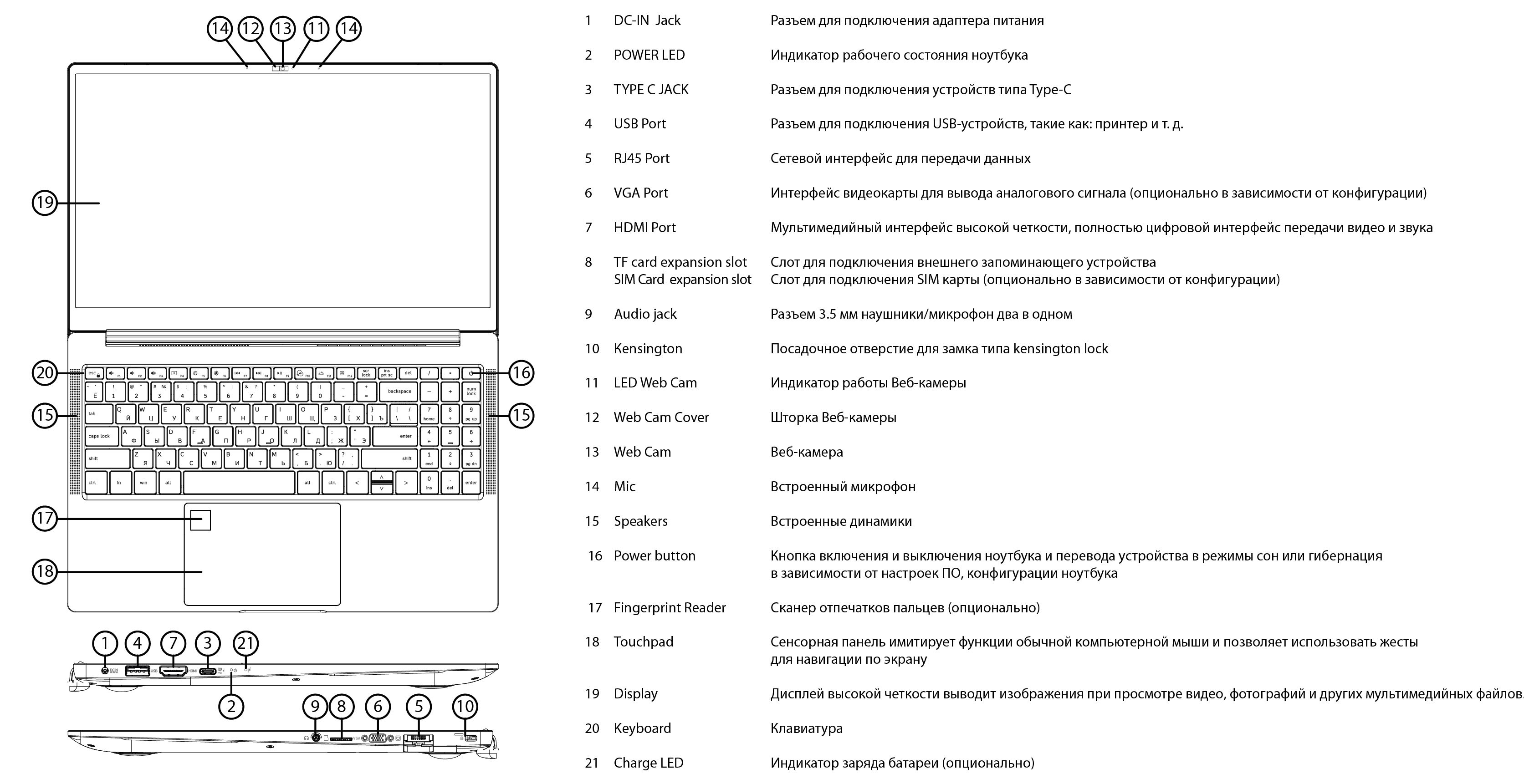 ВниманиеНе отсоединяйте от компьютера устройства хранения информации во время воспроизведения файлов с этого устройства либо передачи данных между компьютером и устройством. В противном случае данные могут быть повреждены или утеряны.ВниманиеПеред первоначальной эксплуатацией устройства рекомендуется зарядить аккумулятор в течение 8-10 часов. Стандартное время зарядки устройства при последующих циклах составляет около 3-4 часов.ВниманиеВ случаях обнаружения неисправностей изделия надлежит обращаться в сервисные центры – уполномоченные изготовителем организации. Запрещается самостоятельно устранять неисправности в изделии, а также нарушать целостность пломб, защитных наклеек и других аналогичных по назначению средств, установленных изготовителем или сервисным центром. 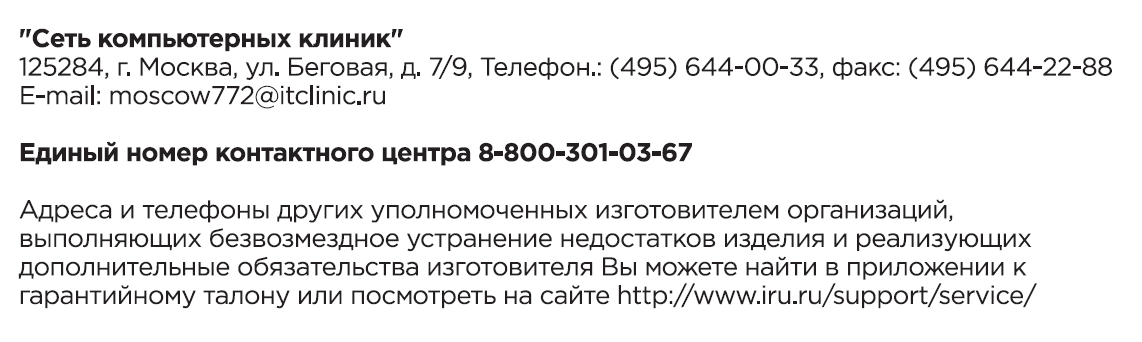 